Directorio de Agencias de PRDirectorio de Municipios de PRDirectorio de Agencias Federales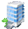 Oficina CentralDirección PostalTeléfonos / FaxHorario de ServicioAve. Américo Miranda, Núm. 400               Edificio Original COSVI
Urb. Villa Nevárez,                                      Río PiedrasPo Box 21408San Juan, PR 00928-1408Tel.: (787) 763-2097Tel Audio Impedido: No DisponibleFax:(787) 754-3262Lunes a viernes8:00am – 4:30pmEjecutivo:Jose A. Torres Prieto, Comisionado InterinoCerca de:Edificio Original COSVIWeb:http://www.cdcoop.pr.gov/ Sombrilla:Departamento de Desarrollo Económico  y Comercio Mapa:No DisponibleRuta AMA:B4, B29,B28, A3, A6Parada TU:Hato Rey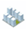 Oficinas de Servicio a través de Puerto RicoOficinas de Servicio a través de Puerto RicoOficinas de Servicio a través de Puerto RicoOficinas de Servicio a través de Puerto RicoDirección FísicaDirección PostalTeléfonos / Fax Horario de ServicioREGION ARECIBO REGION ARECIBO REGION ARECIBO REGION ARECIBO Carr 10 Local 1 Shopping  Km 75.6Bo. Hato ViejoArecibo 00612Cerca Panadería Valle VerdeCotto Station                                   PO Box 9897
Arecibo, PR 00613-9897Tel: (787) 879-3140 Tel: (787) 315-2447Tel.: (787) 763-2097 Ext. 2300Tel Audio Impedido: No DisponibleFax: (787) 879-1244Lunes a viernes8:00am – 4:30pmREGION CAGUASREGION CAGUASREGION CAGUASREGION CAGUASCentro Gubernamental de Caguas
Piso 1 Oficina 105
Caguas, Puerto Rico 00726Apartado 6540
Caguas, Puerto Rico 00726Tel: (787) 743-4515 Tel: (787) 754-2455Tel: (787) 763-2097 Ext. 2200Tel Audio Impedido: No DisponibleFax: (787) 258-4535Lunes a viernes8:00am – 4:30pmREGION MAYAGUEZREGION MAYAGUEZREGION MAYAGUEZREGION MAYAGUEZ#7 Calle Muñoz Rivera Este
Altos Cooperativa de Ahorro y Crédito de Mayagüez
Mayagüez, Puerto Rico 00682#7 Calle Muñoz Rivera Este
Altos Cooperativa de Ahorro y Crédito de Mayagüez
Mayagüez, Puerto Rico 00682Tel. (787) 832-5086Tel.: (787) 763-2097 Ext. 2401Tel Audio Impedido: No DisponibleFax: (787) 834-1463Lunes a viernes8:00am – 4:30pmREGION PONCE REGION PONCE REGION PONCE REGION PONCE Calle Luna Altos
Almacén de Municipio
Ponce, Puerto Rico 00731Apartado 331132
Ponce, Puerto Rico 00733-1132Tel.: (787) 840-7085Tel.: (787) 763-2097 Ext.2500Tel Audio Impedido: No DisponibleFax: (787) 848-8115Lunes a viernes8:00am – 4:30pmREGION SAN JUANREGION SAN JUANREGION SAN JUANREGION SAN JUANUrb. Villa Nevárez400 Ave. Américo Miranda, Piso 2Río PiedrasPO Box 21408San Juan, PR 00928-1408Tel.: (787) 772-2060Tel.: (787) 763-2097 Ext. 2113Tel Audio Impedido: No DisponibleFax:(787) 763-2340Lunes a viernes8:00am – 4:30pm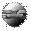 Otros Enlaces